CD HovercraftSupplies: Old CD’sCardstock or paperMarkers Glue stick or hot glueBalloonsOpen tops from containers like dishwashing soap bottlesDirections:Trace your cardstock or paper around the CD Cut out the shape along with the center hole. Have your child create fun designs on the cardstock. Using your glue stick, glue down the cardstock to the CD and press firmly. Hot glue your tops to the center of the CD. Make sure the covers are off (so the hole is visible – we just cut them off). You can also choose to use water bottle tops that close by pushing up and down (but make sure the tops are open when the balloon is deflating). Blow up a balloon, twist it and then pull the opening fully over the tops of the CD. Untwist and watch it move across the floor!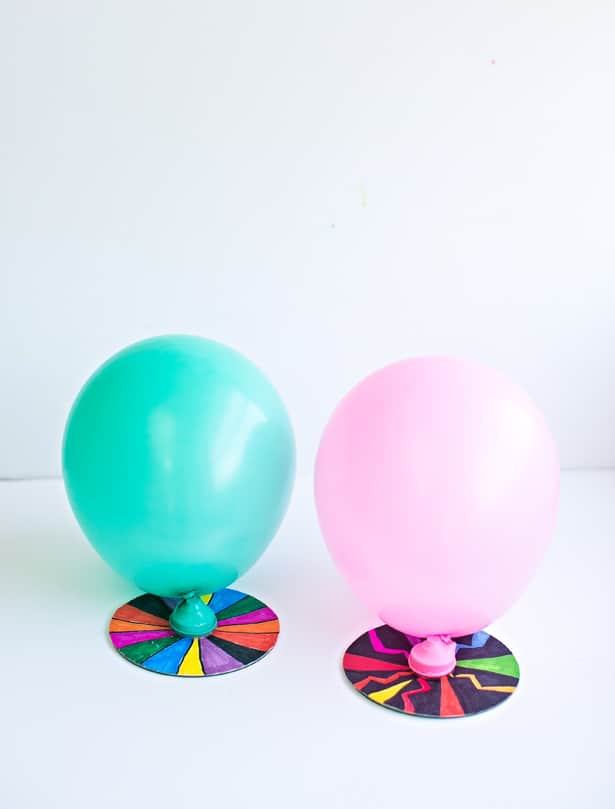 